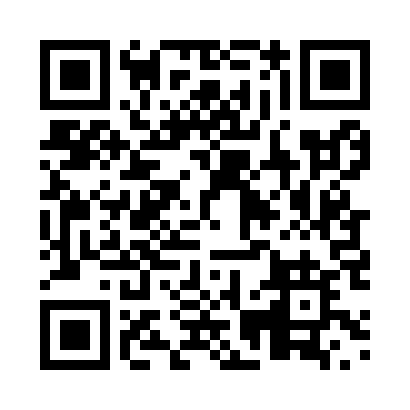 Prayer times for Ocean View, Prince Edward Island, CanadaMon 1 Jul 2024 - Wed 31 Jul 2024High Latitude Method: Angle Based RulePrayer Calculation Method: Islamic Society of North AmericaAsar Calculation Method: HanafiPrayer times provided by https://www.salahtimes.comDateDayFajrSunriseDhuhrAsrMaghribIsha1Mon3:245:251:156:399:0611:072Tue3:255:251:156:399:0611:063Wed3:265:261:166:399:0511:054Thu3:275:261:166:399:0511:045Fri3:285:271:166:399:0511:046Sat3:295:281:166:399:0411:037Sun3:305:291:166:399:0411:028Mon3:325:291:166:399:0311:019Tue3:335:301:176:389:0311:0010Wed3:345:311:176:389:0210:5911Thu3:365:321:176:389:0110:5712Fri3:375:331:176:389:0110:5613Sat3:395:341:176:379:0010:5514Sun3:405:351:176:378:5910:5315Mon3:425:361:176:378:5910:5216Tue3:435:371:176:368:5810:5117Wed3:455:381:186:368:5710:4918Thu3:475:391:186:358:5610:4819Fri3:485:401:186:358:5510:4620Sat3:505:411:186:348:5410:4421Sun3:525:421:186:348:5310:4322Mon3:545:431:186:338:5210:4123Tue3:555:441:186:338:5110:3924Wed3:575:451:186:328:5010:3825Thu3:595:461:186:318:4910:3626Fri4:015:471:186:318:4810:3427Sat4:025:481:186:308:4710:3228Sun4:045:501:186:298:4510:3029Mon4:065:511:186:298:4410:2930Tue4:085:521:186:288:4310:2731Wed4:105:531:186:278:4210:25